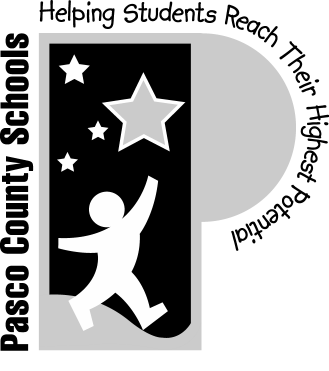 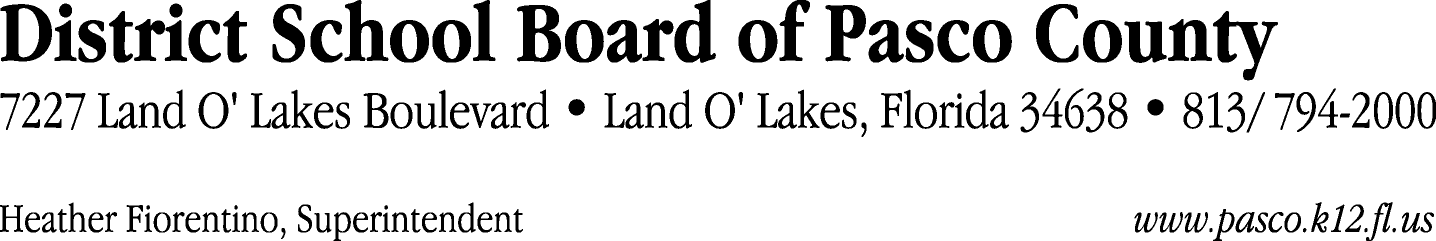 Finance Services Department813/ 794-2294	Fax:  813/ 794-2266727/ 774-2294	TDD:  813/ 794-2484352/ 524-2294						MEMORANDUMDate:	August 4, 2011To:	School Board Members	From:	Judith Zollo, Acting Director of Finance ServicesRe:	Attached Warrant List for August 9, 2011Please review the current computerized list. These totals include computer generated, handwritten and cancelled checks.Warrant numbers 827850 through 827855	615,325.10Amounts disbursed in Fund 715	450,422.56Amounts disbursed in Fund 110	130,180.12Amounts disbursed in Fund 921	3,010.53Amounts disbursed in Fund 421	10,260.85Amounts disbursed in Fund 140	617.80Amounts disbursed in Fund 410	7,555.01Amounts disbursed in Fund 422	1,722.55Amounts disbursed in Fund 425	20.64Amounts disbursed in Fund 431	6,289.42Amounts disbursed in Fund 432	4,471.96Amounts disbursed in Fund 433	385.61Amounts disbursed in Fund 130	57.84Amounts disbursed in Fund 424	13.03Amounts disbursed in Fund 711	138.80Amounts disbursed in Fund 713	46.28Amounts disbursed in Fund 714	28.92Amounts disbursed in Fund 791	38.56Amounts disbursed in Fund 792	26.06Amounts disbursed in Fund 795	38.56Confirmation of the approval of the August 9, 2011 warrants will be requested at the September 6, 2011 School Board meeting.